SCHEDA BPROPOSTA NUOVA ADOZIONE LIBRI DI TESTO a. s. 2023/2024SCUOLA PRIMARIALibro della 1° classeSussidiario dei linguaggi Sussidiario delle discipline Lingua inglese (classe/i__________________)Religione cattolica (classe/i_______________)I docenti, in servizio presso il plesso …………………………….…….., dopo un’attenta ricognizione tra i diversi testi e strumenti di varie case editrici effettuata tenendo presenti le finalità, le linee culturali, metodologiche e didattiche del PTOF e delle Indicazioni Nazionali per il primo Ciclo d’Istruzione,dopo aver esaminato i seguenti testi ( almeno 3):propongono di adottare per la classe/i ……...... sezione/i …….. il seguente libro di testodopo aver esaminato i seguenti testi ( almeno 3):propongono di adottare per la classe/i ……...... sezione/i …….. il seguente libro di testodopo aver esaminato i seguenti testi (almeno 3):propongono di adottare per la classe/i …...... sezione/i ………. il seguente libro di testodopo aver esaminato i seguenti testi (almeno 3):propongono di adottare per la classe/i …...... sezione/i ..….. il seguente libro di testodopo aver esaminato i seguenti testi (almeno 3):propongono di adottare per la classe/i ……...... sezione/i …….. il seguente libro di testoRELAZIONE MOTIVATAI docenti stendono una relazione sulla proposta di adozione relativa alla scelta effettuata visto gli obiettivi da perseguire, le indicazioni nazionali vigenti, gli obiettivi della programmazione educativa e didattica prevista dal PTOF .--------------------------------------------------------------------------------------------------------------------------------------------------------------------------------------------------------------------------------------------------------------------------------------------------------------------------------------------------------------------------------------------------------------------------------------------------------------------------------------------------------------------------------------------------------------------------------------------------------------------------------------------------------------------------------------------------------Vallelonga ____________ 2023I docenti____________________________________________________________________________________________________________________________________________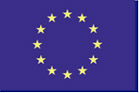                                              UNIONE EUROPEA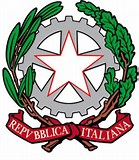 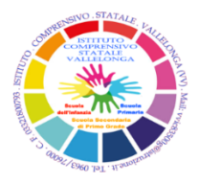 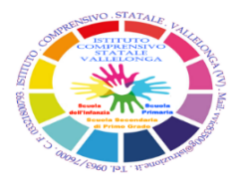 MINISTERO DELL’ISTRUZIONE E DEL MERITOUFFICIO SCOLASTICO REGIONALE PER LA CALABRIAISTITUTO COMPRENSIVO STATALE DI VALLELONGA (VV)Scuola Infanzia Primaria e Secondaria di 1° GradoMINISTERO DELL’ISTRUZIONE E DEL MERITOUFFICIO SCOLASTICO REGIONALE PER LA CALABRIAISTITUTO COMPRENSIVO STATALE DI VALLELONGA (VV)Scuola Infanzia Primaria e Secondaria di 1° GradoMINISTERO DELL’ISTRUZIONE E DEL MERITOUFFICIO SCOLASTICO REGIONALE PER LA CALABRIAISTITUTO COMPRENSIVO STATALE DI VALLELONGA (VV)Scuola Infanzia Primaria e Secondaria di 1° GradoLibro della 1° classeCodice ISBN volumeAutoriTitoloEditoreVolumeLibro della 1° classeCodice ISBN volumeAutoriTitoloEditoreVolumeSussidiario dei linguaggi Codice ISBN volumeAutoriTitoloEditoreVolumeSussidiario dei linguaggi Codice ISBN volumeAutoriTitoloEditoreVolumeSussidiario delle discipline Codice ISBN volumeAutoriTitoloEditoreVolumeSussidiario delle discipline Codice ISBN volumeAutoriTitoloEditoreVolumeLingua IngleseCodice ISBN volumeAutoriTitoloEditoreVolumeLingua IngleseCodice ISBN volumeAutoriTitoloEditoreVolumeReligioneCodice ISBN volumeAutoriTitoloEditoreVolumeReligioneCodice ISBN volumeAutoriTitoloEditoreVolume